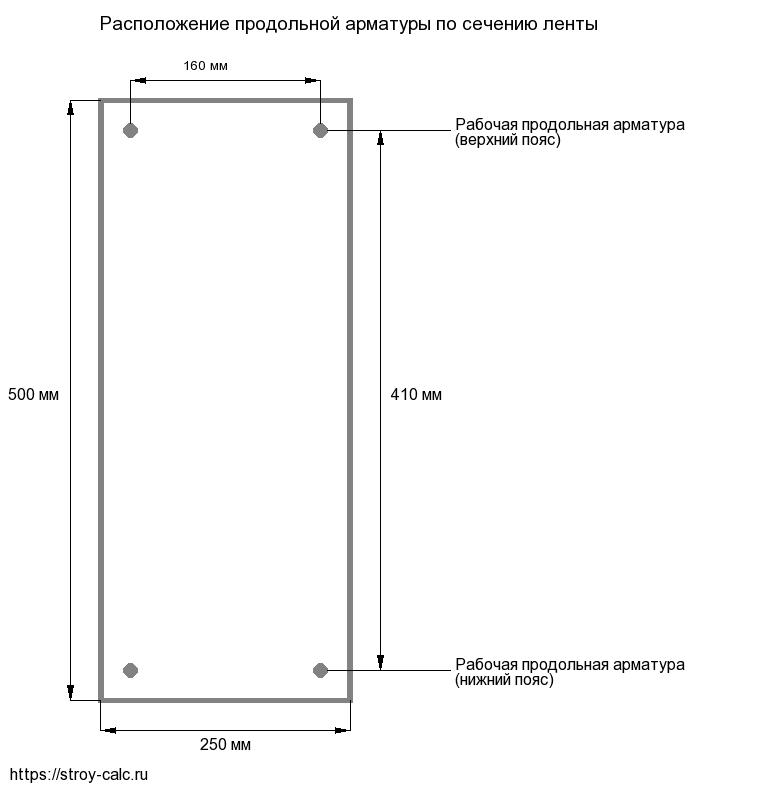 Источник: https://zarabatyvayemsami.ru/ ЛентаОбъем бетона3.4м3 Внешний периметр фундамента28метров Общая длина ленты27метров Площадь подошвы ленты6.75м2 Площадь внешней боковой поверхности14м2 Нагрузка на почву от фундамента 0.118кг/см2 Арматура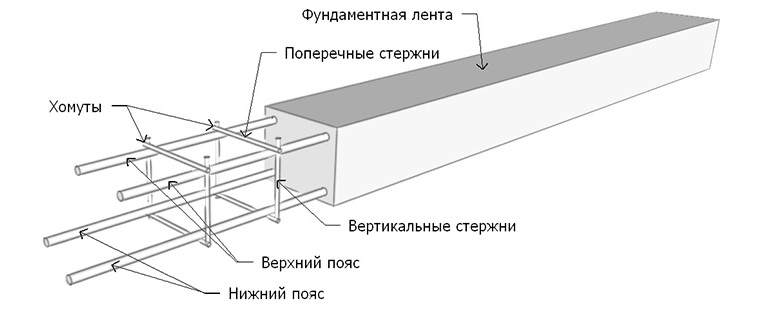 Величина защитного слоя40мм Диаметр продольных стержней рабочей арматуры 10мм Кол-во рядов арматуры в верхнем и нижнем поясах по 2стержня Диаметр поперечных стержней арматуры (хомутов)6мм Шаг поперечных стержней арматуры (хомутов)305мм Величина нахлеста арматуры 490мм Общая длина продольной арматуры диаметром 10мм.
(с учетом перевязки внахлест) 112.5метров Общий вес продольной арматуры69кг Общая длина поперечной арматуры (хомутов) диаметром 6мм.132.8метров Общий вес поперечной арматуры (хомутов)29кг Общий вес всей арматуры99кг ОпалубкаМинимальная толщина доски при опорах через каждый 1 метр38мм Кол-во досок для опалубки размером 150 x 6000 мм33шт Объем пиломатериала для опалубки 1.11м3 